        COMMUNIQUÉ DE PRESSE 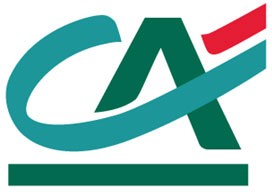 Le 12/03/2020Les entreprises et les professionnels clients du Crédit Agricole de la Touraine et du Poitou peuvent s’appuyer sur un dispositif d’urgence.Les 21 000 entreprises et professionnels clients du Crédit Agricole de la Touraine et du Poitou peuvent faire appel à son dispositif d’urgence COVID 19. Le dispositif s’appuie sur  les réseaux de proximité :141 Points de vente et 4 agences entreprisesLes Responsables d’agences et les 130 conseiller(e)s spécialisé(e)sLes 23 Chargé(e)s d’affaires entreprisesUne cellule spécifique complète le dispositif avec une boite mail dédiée :
crise.covid-19@ca-tourainepoitou.frPour accompagner les clients, les offres ont été complétées afin de : Permettre de reporter jusqu’à 6 mois les remboursements des crédits  Accélérer les procédures en moins de 5 jours pour les situations les plus urgentes Supprimer les coûts additionnels des reports d’échéances et de crédit des clientsAccélérer les modalités de prises en charge des demandes d’indemnités des clients assurés Contact Presse :
Christian Labille – Responsable de la communication
Email : christian.labille@ca-tourainepoitou.fr* Sources: Données internes du Crédit Agricole de la Touraine et du Poitou 2020CRÉDIT AGRICOLE DE LA TOURAINE ET DU POITOU Société coopérative à capital variable, agréée en tant qu’établissement de crédit - Siège social : 18 rue Salvador Allende - CS50 307 - 86008 - Poitiers - 399 780 097 RCS POITIERS. Société de courtage d’assurance immatriculée au Registre des Intermédiaires en Assurance sous le n° 07 023 896. 